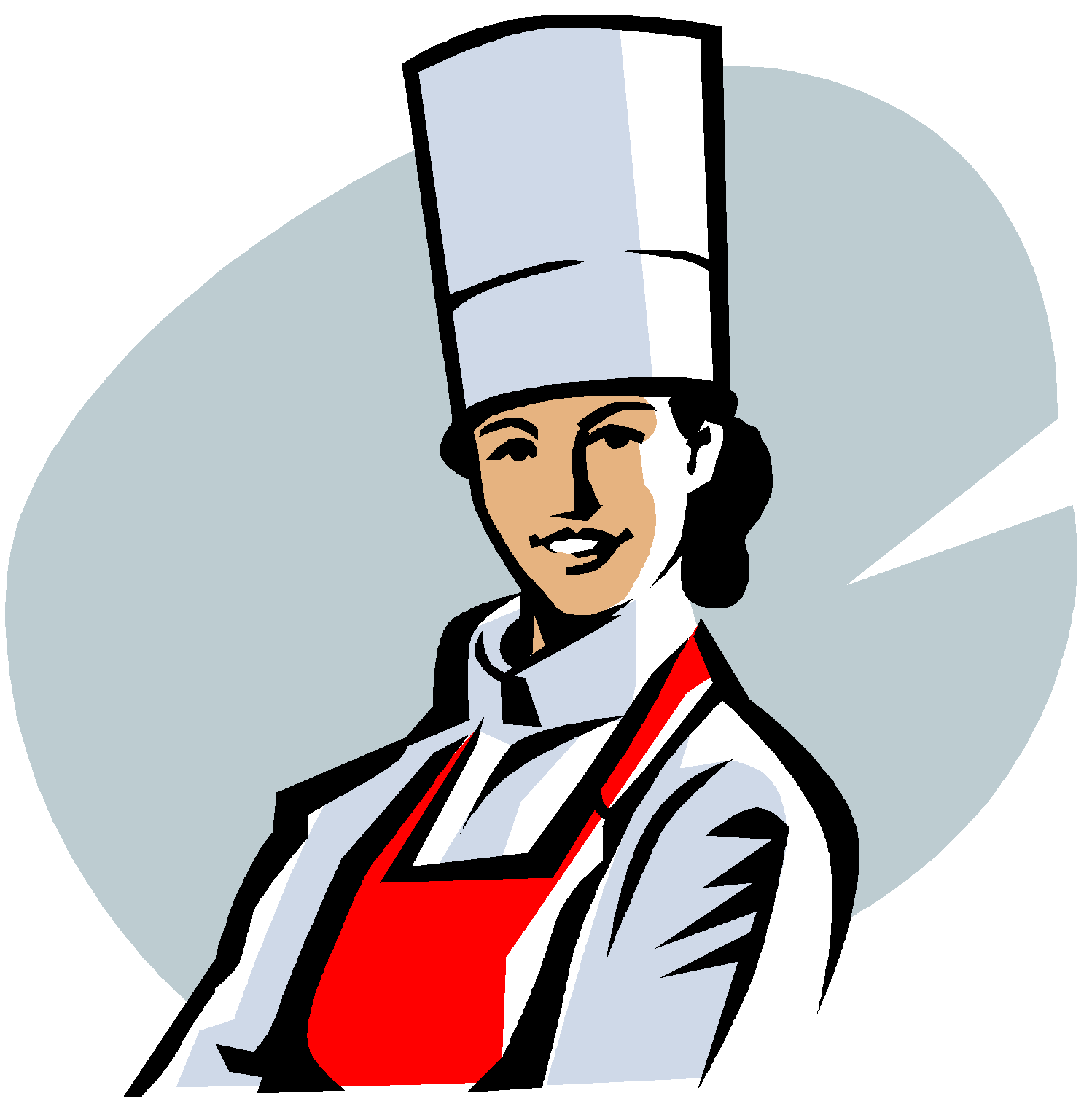            Nuray ÖZKAN                                           SEMA ERSOP                                                                    MEVLİDİYE YÜKSEL                                                             SEVİNÇ ŞENTÜRK                  Aşçı                                             Okul Öncesi Öğretmeni                                                      Okul Öncesi Öğretmeni                                                            Okul MüdürüUZUN AİLESİ ANAOKULU ARALIK AYI                                                                  YEMEK MENÜSÜUZUN AİLESİ ANAOKULU ARALIK AYI                                                                  YEMEK MENÜSÜUZUN AİLESİ ANAOKULU ARALIK AYI                                                                  YEMEK MENÜSÜUZUN AİLESİ ANAOKULU ARALIK AYI                                                                  YEMEK MENÜSÜTARİHSABAHÖĞLE01.12.2023Simit,peynir,zeytin,sütYeşil Mercimek, Makarna, Yoğurt04.12.2023Serpme Kahvaltı,(Haşlanmış yumurta, Beyaz Peynir, Zeytin, Yumurta,Havuç,) Bitki ÇayıTel şehriye çorbası.Domates Soslu Köfte,  Ayran05.12.2023Sebzeli Krep, Süt,peynir.reçelKış Sebezeleri Türlüsü,Bulgur piavı,yoğurt06.12.2023Tereyağlı ballı ekmek,peynir,zeytin,sütNohutlu Bulgur Pilavı, Ayran    07.12.2023Tarhana Çorbası, Kıtır EkmekFırında Patatesli Tavuk, Makarna08.12.2023Sade Omlet, Zeytin, peynir,Reçel, SütMercimek çorbası,Pirinçli ıspanak yemeği, yoğurt11.12.2023Kaşarlı Tost,havuç,Yeşil zeytin, SütYeşil Mercimek, Erişte, Yoğurt12.12.2023Serpme Kahvaltı,(Haşlanmış yumurta, Beyaz Peynir, Zeytin, Yumurta,Havuç,) Bitki ÇayıTavuk Şchnizel,Sade bulgur pilavı,Ayran13.12.2023Et suyu ile şehriye çorbası, Kıtır EkmekKuru Fasulye, Pilav,Turşu14.12.2023Omlet, Salatalık, zeytin,peynir, Bitki ÇayıMercimek çorbası,Domates Soslu Kıymalı Makarna15.12.2023Pişi, Reçel, Zeytin, peynir,sütEzogelin çorbası,Zeytinyağlı pırasa yemeği,Ayran18.12.2023Sade Poğaça, Kaşar, Zeytin, SütSebzeli Tavuk sote, Makarna, Yoğurt19.12.2023Tahin pekmezli ekmek, Beyaz peynir,havuç,yeşil zeytin, ıhlamur	Fırında Kıymalı Patates, Bulgur Pilavı, Ayran20.12.2023Serpme Kahvaltı,(Haşlanmış yumurta, Beyaz Peynir, Zeytin, Yumurta,Havuç,) bitki çayıEtli Nohut yemeği, Pilav, Ayran21.12.2023Omlet, Zeytin, Reçel, havuç, Beyaz Peynir, SütMercimek çorbası,Beşamel soslu fırında pırasa,  Yoğurt22.12.2023Yayla  Çorbası, Kıtır ekmekPizza,Ayran25.12.2023Sebzeli Omlet, Zeytin, Reçel, SütMercimek Çorbası, Sebzeli bulgur pilavı26.12.2023Fırında peynirli ekmek,ıhlamurKıymalı kapuska yemeği,erişte,yoğurt27.12.2023Tereyağlı Ballı Ekmek, peynir,zeytin,sütTavuk pilav, Yoğurtlu mor lahana salatası28.12.2023Krep,peynir,zeytin,sütNohutlu Bulgur pilavı , ayran29.12.2023Patatesli Yumurta, zeytin, peynir, Bitki ÇayıMantı,yoğurt